Администрация муниципального образования «Город Астрахань» РАСПОРЯЖЕНИЕ08 июня 2017 года № 624-р«О временном ограничении дорожного движения на время проведения Квалификационного / матча чемпионата Мира по гандболу-2017 между женскими сборными командами России и Польши»В соответствии с Федеральными законами «О транспортной безопасности», «Об автомобильных дорогах и о дорожной деятельности в Российской Федерации и о внесении изменений в отдельные законодательные акты Российской Федерации» и «О безопасности дорожного движения», Законом Астраханской области «О случаях установления временных ограничения или прекращения движения транспортных средств по автомобильным дорогам регионального или межмуниципального, местного значения в границах населенных пунктов», постановлением Правительства Астраханской области от 16.03.2012 № 86-П «О Порядке осуществления временных ограничения или прекращения движения транспортных средств по автомобильным дорогам регионального или межмуниципального, местного значения в Астраханской области», в связи с обращением заместителя министра физической культуры и спорта Астраханской области Е.В. Апостолова от 26.05.2017 №33-01-13639:Ввести временное ограничение дорожного движения грузовых транспортных средств 09.06.2017 с 18:00до 21:00 на участке от пересечения ул. Софьи Перовской с ул. Студенческой до пересечения ул. Н. Островского с ул. Магнитогорской; временное ограничение парковки транспортных средств 09.06.2017 с 18:00 до 21:00 на участке от ул. Н. Островского, д. 162 «а» до ул. Н. Островского, д. 152.Утвердить прилагаемую схему расположения технических средств организации дорожного движения на время проведения Квалификационного матча чемпионата Мира по гандболу-2017 между женскими сборными командами России и Полыни.Управлению информационной политики администрации муниципального образования «Город Астрахань» разместить настоящее распоряжение на официальном сайте администрации муниципального образования «Город Астрахань» и проинформировать население о принятом распоряжении в средствах массовой информации.Контроль за исполнением настоящего распоряжения администрации муниципального образования «Город Астрахань» возложить на начальника управления по коммунальному хозяйству и благоустройству администрации муниципального образования «Город Астрахань».Глава администрации О.А. Полумордвинов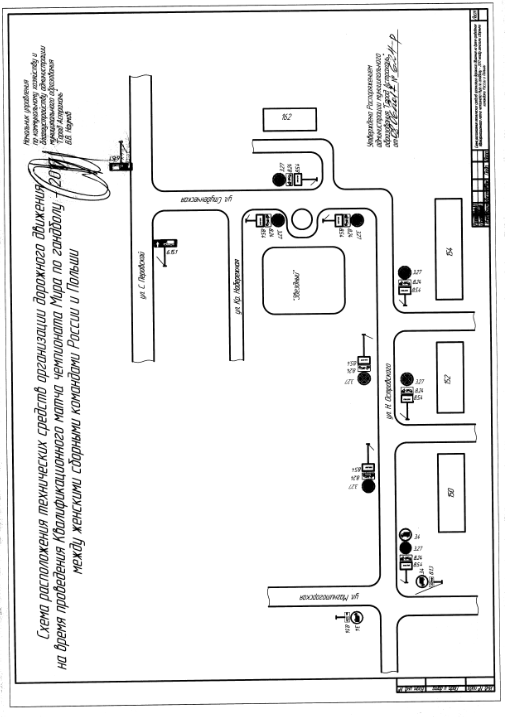 